Dzień dobry Zapraszam do obejrzenia filmiku i zaśpiewania piosenki: „Walking, walking”.Link znajduje się poniżej: https://www.youtube.com/watch?v=pKqnSRDzkgwSłownictwo, które pojawi się w piosence:Walking – chodzićHop – skakać, podskakiwaćRunning – biegaćNow let’s stop – a teraz zatrzymajmy sięTiptoe – chodzić na palcachSkip – podskakiwaćJumping – podskakiwać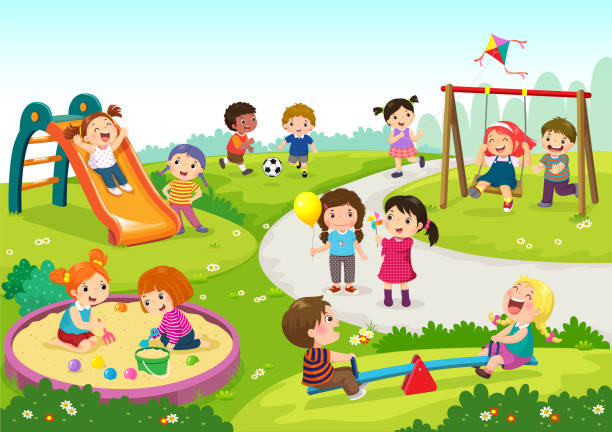 ……………………………………………………………………………………………………………Walking Walking!La la. La la la la. La la la la. La la. La la la la. Walking, walking. Walking, walking. Hop, hop, hop. Hop, hop, hop. Running, running, running. Running, running, running. Now let’s stop! Now let’s stop! Tiptoe, tiptoe. Tiptoe, tiptoe. Skip, skip, skip. Skip, skip, skip. Jumping, jumping, jumping. Jumping, jumping, jumping. Now let’s stop! Now let’s stop! Walking, walking. Walking, walking. Hop, hop, hop. Hop, hop, hop. Running, running, running. Running, running, running. 1, 2, 3, 4, 5, 6, 7, 8! Now let’s stop! Now let’s stop! La la. La la la la. La la. Let’s stop!